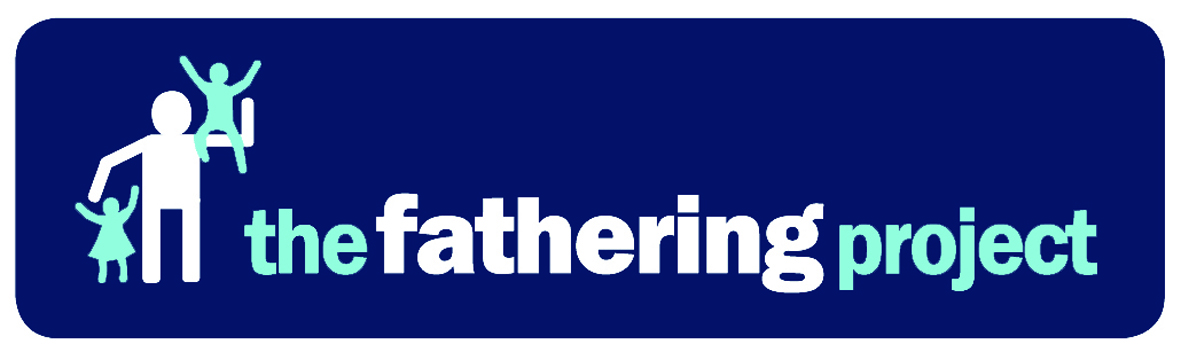 Dads’ Events - Discussion Topic 3.What Will be Your Legacy?Ask men to sit in small groups i.e. 3 – 6.Introduce the format and topic e.g. What will be your Legacy?Ideally this is one selected by the majority of the men beforehand i.e. at the previous event.Play short 4 minute youtube video “Ted Talk – Ric Alias” to get men thinking.  Link to video – Leaving a LegacyStop video and ask men to discuss the whole video and topic.Men share ideas with whole group.Leader presents a few facts and expert tips for men to consider. Men decide on what actions they commit to undertake in the weeks before they meet again.Leader encourages them to try ideas and strategies to see if any impacts with children. At next event men report back on progress, outcomes, differences, etc.Discuss and agree on next topic or range of topics (e.g. 4) to discuss over the next year or so.Thank & congratulate the men, end the session and return to activity or dads leave the venue.KEY POINTS FOR LEADERS TO HIGHLIGHT.LEGACY!Start now! – Begin today and make a strong commitment tonight to make the changes you want to make to be with your kids.Work Life Balance – work out how you can change your work schedule to make time to be with your children & partner.Be positive – try to be positive about all aspects of your life and especially about your children.Review regularly – plan and timetable a time to review how you are going e.g. the start of each month/year.Ask for feedback – ask your children, wife, partner and or respected friends to give you feedback.  Ask questions like, How am I going as a dad?What should I continue doing, start doing and stop doing altogether? (“360 feedback”)